Additional filesSupplementary table1. Baseline characteristics of different degrees of CD4+ T cell in moderate patients.Abbreviations: SBP, systolic blood pressure; DBP, diastolic blood pressure; COPD, Chronic obstructive pulmonary disease; WBC, white blood cell count; Hb, Hemoglobin; PLT, platelet count; LYM, lymphocyte; ALT, alanine aminotransferase; Cr, creatinine; Hs-CRP, hypersensitive C-reactive protein; PCT, procalcitonin.Supplementary table2. Baseline characteristics of different degrees of CD4+ T cell in severe COVID-19 patients.Abbreviations: SBP, systolic blood pressure; DBP, diastolic blood pressure; COPD, Chronic obstructive pulmonary disease; WBC, white blood cell count; Hb, Hemoglobin; PLT, platelet count; LYM, lymphocyte; ALT, alanine aminotransferase; Cr, creatinine; Hs-CRP, hypersensitive C-reactive protein; PCT, procalcitonin.Supplementary table3. Effects of various variables on in-hospital death in Cox regression analysis in all patients with COVID-19.Abbreviations: SBP, systolic blood pressure; DBP, diastolic blood pressure; COPD, Chronic obstructive pulmonary disease; WBC, white blood cell count; Hb, Hemoglobin; PLT, platelet count; LYM, lymphocyte; ALT, alanine aminotransferase; Cr, creatinine; Hs-CRP, hypersensitive C-reactive protein; PCT, procalcitonin.Supplementary table4. Effects of various variables on in-hospital death in Cox regression analysis in severe COVID-19 patients.Abbreviations: SBP, systolic blood pressure; DBP, diastolic blood pressure; COPD, Chronic obstructive pulmonary disease; WBC, white blood cell count; Hb, Hemoglobin; PLT, platelet count; LYM, lymphocyte; ALT, alanine aminotransferase; Cr, creatinine; Hs-CRP, hypersensitive C-reactive protein; PCT, procalcitonin.Supplementary table5. Results of multivariate Cox proportional-hazards regression analyzing the effect of baseline variables on in-hospital death in severe COVID-19 patients.Abbreviations: SBP, systolic blood pressure; DBP, diastolic blood pressure; COPD, Chronic obstructive pulmonary disease; WBC, white blood cell count; Hb, Hemoglobin; PLT, platelet count; LYM, lymphocyte; ALT, alanine aminotransferase; Cr, creatinine; Hs-CRP, hypersensitive C-reactive protein; PCT, procalcitonin.Supplementary figure 1. Forest plots of multivariate Cox proportional-hazards regression analyzing the effect of baseline variables on in-hospital death in severe COVID-19 patients. Mode1: adjusted sex, age, and temperature; Mode2: adjusted hypertension, diabetes, and shortness of breath; Mode3: adjusted WBC count, PLT count, and Cr; Mode4: adjusted Hs-CRP, PCT and D-dimer; Mode5: adjusted CD8+T group, CD4/CD8 ratio, and LYM count group; Mode6: adjusted age, hypertension, shortness of breath, WBC count, PLT count, and D-dimer.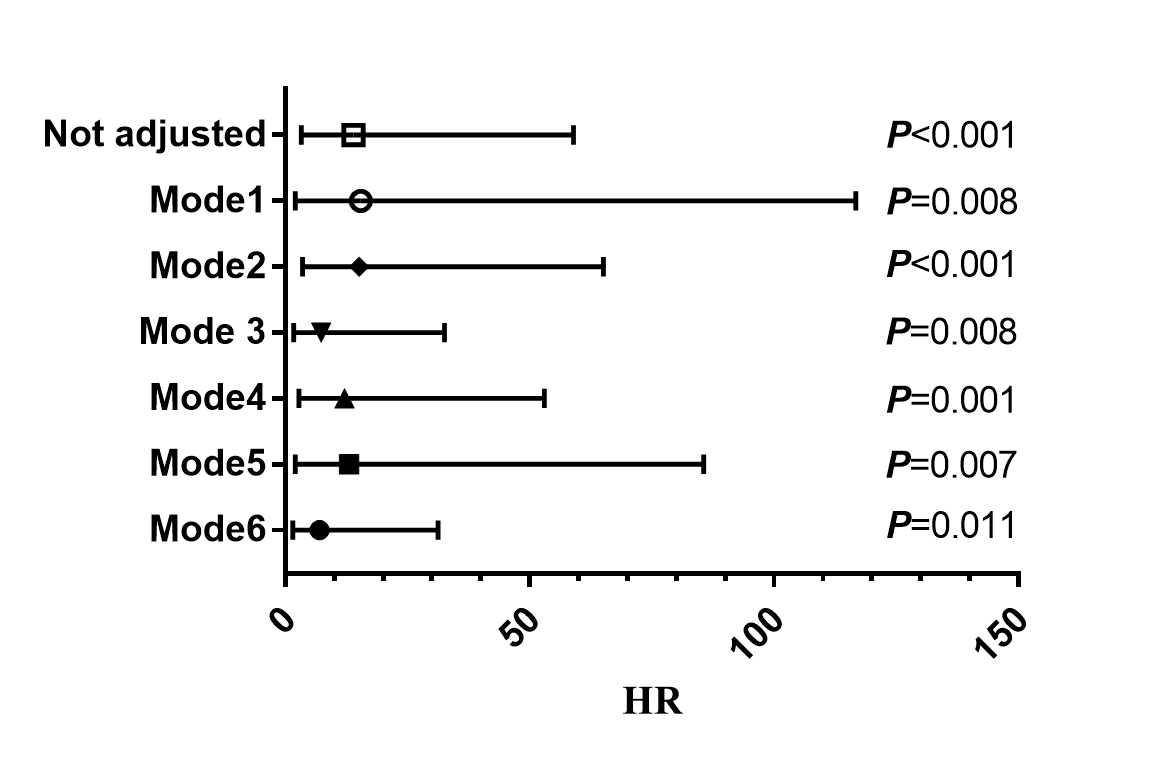 VariablesAll(N=197)CD4+T: lower than the normal low limit (N=95)CD4+T: higher than the normal low limit (N=102)PMissing dataBaselineBaselineBaselineBaselineBaselineBaselineBaselineMale/female(n)107/9056/3951/510.208Age(years)46.0 (34.5-53.0)47.0 (38.0-55.0)45.0 (34.0-52.0)0.190Temperature (℃)36.8 (36.5-37.1)36.8 (36.6-37.2)36.8 (36.5-37.1)0.720Heart rate (min)84.0 (76.0-92.5)85.0 (77.0-99.0)83.0 (75.0-90.0)0.048SBP (mmHg)124.0 (115.0-134.5)124.0 (115.0-136.0)124.0 (115.0-132.5)0.586DBP (mmHg)76.0 (70.5-86.0)76.0 (70.0-86.0)77.5 (70.8-85.0)0.871Symptoms and signs---No, %Symptoms and signs---No, %Symptoms and signs---No, %Symptoms and signs---No, %Symptoms and signs---No, %Symptoms and signs---No, %Symptoms and signs---No, %Symptoms and signs---No, % Fever on admission104 (52.8%)59 (62.1%)36 (37.9%)0.012 Nasal congestion1 (0.5%)1 (1.1%)0 (0%)0.482 Headache27 (13.7%)15 (15.8%)12 (11.8%)0.412 Cough128 (65.0%)68 (71.6%)60 (58.8%)0.061 Sore throat14 (7.1%)7 (7.4%)7 (6.9%)0.890 Sputum production42 (21.3%)25 (26.3%)17 (16.7%)0.098 Fatigue31 (15.7%)20 (21.1%)11 (10.8%)0.048 Shortness of breath24 (12.2%)14 (14.7%)10 (9.8%)0.290 Nausea or vomiting14 (7.1%)8 (8.4%)6 (5.9%)0.488 Myalgia or arthralgia18 (9.1%)10 (10.5%)8 (7.8%)0.514 Chill2 (1.0%)0 (0%)2 (2.0%)0.498 Throat congestion0 (0%)0 (0%)0 (0%)---Coexisting disorders---No, %Coexisting disorders---No, %Coexisting disorders---No, %Coexisting disorders---No, %Coexisting disorders---No, %Coexisting disorders---No, %Coexisting disorders---No, %Coexisting disorders---No, % Diabetes8 (4.1%)2 (2.1%)6 (5.9%)0.281 Hypertension18 (9.1%)10 (10.5%)8 (7.8%)0.514 Coronary heart disease2 (1.0%)2 (2.1%)0 (0%)0.231 Hepatitis B infection5 (2.5%)2 (2.1%)3 (2.9%)1.000 COPD0 (0%)0 (0%)0 (0%)---Laboratory findingsLaboratory findingsLaboratory findingsLaboratory findingsLaboratory findingsLaboratory findingsLaboratory findingsLaboratory findingsWBC (×109/L)5.2 (4.1-6.8)4.8 (3.7-5.9)5.9 (4.6-7.3)<0.001Hb (g/L)135.0±17.5135.4±19.1 134.7±16.00.710PLT (×109/L)178.0 (145.0-234.5)160.0 (129.0-204.0)204.0 (155.0-255.3)<0.001LYM (×109/L)1.2 (0.9-1.6)0.9 (0.7-1.1)1.6 (1.3-1.9)<0.001LYM<1.1×109/L85 (43.1)76 (80.0%)9 (8.8%)<0.001ALT (U/L)20.0 (13.8-36.6)21.4 (14.8-38.2)18.0 (13.4-36.3)0.221Cr (umol/L)66.0 (55.0-78.0)66.0 (55.0-77.0)66.5 (53.0-78.3)0.998D-dimer (mg/L)0.3 (0.2-0.5)0.3 (0.2-0.6)0.3 (0.2-0.5)0.023K+ (mmol/L)4.0±0.24.0±0.44.1±0.40.617Hs-CRP (mg/L)7.0 (1.7-22.8)10.0 (4.3-35.4)2.7 (0.7-16.9)<0.0011 (0.5%)PCT (ng/ml)0.04 (0.03-0.06)0.04 (0.03-0.06)0.04 (0.02-0.05)0.0044 (2.0%)CD4 cell count411.0 (279.0-581.0)277.0 (214.0-338.0)568.0 (476.3-739.0)<0.001CD8 cell count267.0 (182.5-364.0)186.0 (135.0-267.0)332.0 (257.8-482.5)<0.001CD4/CD8 ratio1.5 (1.2-2.0)1.4 (1.1-1.8)1.7 (1.4-2.2)<0.001Abnormalities on chest CT---No,%Abnormalities on chest CT---No,%Abnormalities on chest CT---No,%Abnormalities on chest CT---No,%Abnormalities on chest CT---No,%Abnormalities on chest CT---No,%Abnormalities on chest CT---No,%Abnormalities on chest CT---No,% Ground-glass opacity87 (44.2%)41 (43.2%)46 (45.1%)0.784 Local patchy shadowing78 (39.6%)45 (47.4%)33 (32.4%)0.031TreatmentTreatmentTreatmentTreatmentTreatmentTreatmentTreatmentTreatmentOxygen inhalation155 (78.7%)81 (85.3%)74 (72.5%)0.029Glucocorticoids15 (7.6%)11 (11.6%)4 (3.9%)0.043Antiviral treatment197 (100.0%)95 (100.0%)102 (100.0%)---Intravenous immunoglobulin 3 (1.5%)2 (2.1%)1 (1.0%)0.610Antibiotic treatment36 (18.3%)27 (28.4%)9 (8.8%)<0.001Antifungal treatment0 (0%)0 (0%)0 (0%)---Clinical outcomeClinical outcomeClinical outcomeClinical outcomeClinical outcomeClinical outcomeClinical outcomeClinical outcomeDeath (No,%)0 (0%)0 (0%)0 (0%)---VariablesAll(N=198)CD4+T: lower than the normal low limit (N=98)CD4+T: higher than the normal low limit (N=100)PMissing dataBaselineBaselineBaselineBaselineBaselineBaselineBaselineMale/female(n)97/10159/4138/600.004Age(years)63.0 (52.0-72.0)64.0 (52.5-76.0)62.0 (51.0-67.0)0.041Smoking history---No, %11 (5.6%)6 (6.0%)5 (5.1%)0.783Temperature (℃)36.9 (36.5-37.6)37.0 (36.6-37.9)36.8 (36.5-37.3)0.01731 (15.7%)Heart rate (min)85.5 (78.0-95.0)86.0 (78.0-94.5)85.0 (77.3-95.0)0.7844 (2.0%)SBP (mmHg)129.0 (118.0-138.0)127.5 (115.0-137.3)130.0 (119.8-139.0)0.1606 (3.0%)DBP (mmHg)78.0 (70.0-84.8)77.0 (70.0-84.3)79.0 (71.5-85.0)0.5486 (3.0%)Symptoms and signs---No, %Symptoms and signs---No, %Symptoms and signs---No, %Symptoms and signs---No, %Symptoms and signs---No, %Symptoms and signs---No, %Symptoms and signs---No, %Symptoms and signs---No, % Fever on admission159 (80.3%)82 (82.0%)77 (78.6%)0.544 Nasal congestion1 (0.5%)1 (1.0%)0 (0%)1.000 Headache9 (4.5%)5 (5.0%)4 (4.1%)1.000 Cough129 (65.2%)70 (70.0%)59 (60.2%)0.148 Sore throat8 (4.0%)3 (3.0%)5 (5.1%)0.495 Sputum production60 (30.5%)31 (31.3%)29 (29.6%)0.7931 (0.5%) Fatigue76 (38.6%)39 (39.4%)37 (37.8%)0.8131 (0.5%) Shortness of breath94 (47.5%)61 (61.0%)33 (33.7%)<0.001 Nausea or vomiting22 (11.1%)15 (15.0%)7 (7.1%)0.079 Myalgia or arthralgia16 (8.1%)10 (10.0%)6 (6.1%)0.317 Chill10 (5.1%)8 (8.0%)2 (2.0%)0.101 Throat congestion3 (1.5%)0 (0%)3 (3.1%)0.119Coexisting disorders---No, %Coexisting disorders---No, %Coexisting disorders---No, %Coexisting disorders---No, %Coexisting disorders---No, %Coexisting disorders---No, %Coexisting disorders---No, %Coexisting disorders---No, % Diabetes39 (19.7%)20 (20.0%)19 (19.4%)0.943 Hypertension84 (42.4%)38 (38.0%)46 (46.9%)0.203 Coronary heart disease23 (11.8%)13 (13.1%)10 (10.4%)0.5573 (1.5%) Hepatitis B infection4 (2.1%)4 (4.0%)0 (0%)0.1213 (1.5%) COPD6 (3.1%)5 (5.1%)1 (1.0%)0.2123 (1.5%)Laboratory findingsLaboratory findingsLaboratory findingsLaboratory findingsLaboratory findingsLaboratory findingsLaboratory findingsLaboratory findingsWBC (×109/L)5.5 (4.2-7.0)5.5 (3.9-7.6)5.3 (4.4-6.8)0.8812 (1.0%)Hb (g/L)124.5 (115.0-137.0)126.5 (113.0-139.0)124.0 (116.3-136.0)0.9452 (1.0%)PLT (×109/L)197.0 (146.3-264.0)161.5 (127.5-226.5)241.0 (181.5-299.8)<0.0012 (1.0%)LYM (×109/L)1.0 (0.7-1.4)0.7 (0.5-0.9)1.4 (1.2-1.4)<0.0016 (3.0%)LYM <1.1×109/L105 (54.7%)87 (88.8%)18 (19.1%)<0.0016 (3.0%)ALT (U/L)26.0 (17.0-40.0)18.0 (11.0-26.0)16.5 (11.0-25.0)0.9054 (2.0%)Cr (umol/L)61.0 (50.0-77.5)67.0 (56.0-82.0)56.0 (48.3-68.8)<0.0015 (2.5%)D-dimer (mg/L)0.71 (0.36-3.26)0.76 (0.44-2.48)0.66 (0.32-3.37)0.32014 (7.1%)K (mmol/L)4.0 (3.6-4.4)4.0 (3.5-4.4)4.0 (3.7-4.4)0.2606 (3.0%)Hs-CRP (mg/L)5.0 (5.0-23.8)5.0 (5.0-61.4)5.0 (1.6-5.0)<0.00144 (22.2%)PCT (ng/ml)0.06 (0.03-0.125)0.09 (0.05-0.24)0.04 (0.03-0.07)<0.00117 (8.6%)CD4+T cell count400.0 (227.3-563.3)232.0 (150.3-308.3)563.5 (481.5-689.8)<0.001CD8+T cell count211.5 (122.0-333.3)147.0 (84.0-208.3)312.5 (226.8-417.0)<0.001CD4/CD8 ratio1.8 (1.2-2.4)1.6 (1.1-2.1)1.9 (1.5-2.9)<0.001Abnormalities on chest CT---No,%Abnormalities on chest CT---No,%Abnormalities on chest CT---No,%Abnormalities on chest CT---No,%Abnormalities on chest CT---No,%Abnormalities on chest CT---No,%Abnormalities on chest CT---No,%Abnormalities on chest CT---No,% Ground-glass opacity83 (54.6%)36 (50.0%)47 (58.8%)0.27946 (23.2%) Local patchy shadowing57 (37.5%)24 (33.3%)33 (41.3%)0.31446 (23.2%)TreatmentTreatmentTreatmentTreatmentTreatmentTreatmentTreatmentTreatmentOxygen inhalation173 (90.1%)93 (94.9%)80 (85.1%)0.0236 (3.0%) Mechanical ventilation 28 (14.7%)24 (24.5%)4 (4.3%)<0.0017 (3.5%) Glucocorticoids79 (39.9%)53 (53.0%)26 (26.5%)<0.001 Antiviral treatment191 (96.5%)96 (96.0%)95 (96.9%)1.000Intravenous immunoglobulin 68 (35.2%)35 (35.7%)33 (34.7%)0.8875 (2.5%)Antibiotic treatment143 (72.2%)85 (85.0%)58 (59.2%)<0.001Antifungal treatment4 (2.0%)2 (2.0%)2 (2.0%)1.000Clinical outcomeClinical outcomeClinical outcomeClinical outcomeClinical outcomeClinical outcomeClinical outcomeClinical outcomeDeath (No,%)27 (13.6%)25 (25.0%)2 (2.0%)<0.001CharacteristicsHR (95%CI)PSex, Male vs. Female1.625 (0.744-3.549)0.223Age, per 1 years1.096 (1.062-1.131)<0.001Temperature, per 1℃1.115 (0.655-1.899)0.687Heart rate (min), per 1 beat1.009 (0.981-1.038)0.523SBP (mmHg), per 1 mmHg1.013 (0.994-1.033)0.177DBP (mmHg), per 1 mmHg1.008 (0.975-1.042)0.634History of hypertension, Yes vs. No5.371 (2.459-11.732)<0.001History of diabetes, Yes vs. No2.134 (0.861-5.287)0.102History of CHD, Yes vs. No2.641 (0.913-7.637)0.073History of COPD, Yes vs. No5.105 (1.209-21.558)0.027History of HBI, Yes vs. No1.616 (0.219-11.906)0.638WBC (×109/L), per 1×109/L1.240 (1.157-1.329)<0.001Hb (g/L), per 1 g/L0.992 (0.975-1.010)0.407PLT (×109/L), per 1×109/L0.995 (0.990-1.000)0.059LYM (×109/L), per 1×109/L0.035 (0.010-0.120)<0.001LYM<×109/L, yes vs. no6.332 (2.190-18.310)0.001ALT (U/L), per 1 U/L1.005 (0.991-1.018)0.486Cr (umol/L), per 1 umol/L1.004 (0.999-1.009)0.094D-dimer (mg/L), per 1 mg/L1.033 (1.024-1.042)<0.001K+ (mmol/L), per 1 mmol/L1.310 (0.685-2.502)0.414Hs-CRP (mg/L), per 1 mg/L0.994 (0.980-1.008)0.378PCT (ng/ml), per 1 ng/ml1.010 (0.935-1.091)0.797CD4+T cell count, lower vs. higher13.659 (3.235-57.671)<0.001CD8+T cell count, lower vs. higher10.883 (3.277-36.145)<0.001CD4/CD8 ratio, per 1 unit1.240 (1.026-1.497)0.026Ground-glass opacity, Yes vs. No0.585 (0.196-1.746)0.337Local patchy shadowing, Yes vs. No0.426 (0.119-1.528)0.190Oxygen inhalation, Yes vs. No26.390 (0.313-2224.440)0.148mechanical ventilation, Yes vs. No14.553 (6.725-31.492)<0.001Glucocorticoids, Yes vs. No10.215 (4.318-24.166)<0.001Antiviral treatment, Yes vs. No0.428 (0.058-3.152)0.405Intravenous immunoglobulin, Yes vs. No10.068 (4.521-22.421)<0.001Antibiotic treatment, Yes vs. No87.911 (3.794-2037.206)0.005Antifungal treatment, Yes vs. No10.575 (2.499-44.755)0.001CharacteristicsHR (95%CI)PSex, Male vs. Female1.863 (0.853-4.069)0.118Age, per 1 years1.070 (1.034-1.107)<0.001Temperature, per 1℃ 0.929 (0.557-1.550)0.778Heart rate (min), per 1 beat1.007 (0.978-1.037)0.643SBP (mmHg), per 1 mmHg1.006 (0.987-1.025)0.553DBP (mmHg), per 1 mmHg1.016 (0.981-1.052)0.379History of hypertension, Yes vs. No2.558 (1.171-5.588)0.018History of diabetes, Yes vs. No1.152 (0.465-2.854)0.760History of CHD, Yes vs. No1.304 (0.451-3.771)0.624History of COPD, Yes vs. No2.408 (0.570-10.171)0.232History of HBI, Yes vs. No1.799 (0.244-13.260)0.565WBC (×109/L), per 1×109/L1.209 (1.130-1.293)<0.001Hb (g/L), per 1 g/L1.006 (0.987-1.025)0.543PLT (×109/L), per 1×109/L0.994 (0.989-0.999)0.017LYM (×109/L), per 1×109/L0.078 (0.026-0.237)<0.001LYM<1.1×109/L, yes vs. no5.213 (1.802-15.077)0.002ALT (U/L), per 1 U/L1.000 (0.987-1.014)0.948Cr (umol/L), per 1 umol/L1.003 (0.999-1.008)0.130D-dimer (mg/L), per 1 mg/L1.027 (1.018-1.037)<0.001K+ (mmol/L), per 1 mmol/L1.251 (0.724-2.160)0.422Hs-CRP (mg/L), per 1 mg/L0.992 (0.980-1.004)0.194PCT (ng/ml), per 1 ng/ml0.993 (0.912-1.082)0.876CD4+T cell count, lower vs. higher13.962 (3.306-58.963)<0.001CD8+T cell count, lower vs. higher8.305 (2.500-27.587)0.001Ground-glass opacity, Yes vs. No0.621 (0.216-1.791)0.378Local patchy shadowing, Yes vs. No0.262 (0.059-1.172)0.080Oxygen inhalation, Yes vs. No23.855 (0.111-5107.526)0.247Mechanical ventilation, Yes vs. No7.064 (3.263-15.290)<0.001Glucocorticoids, Yes vs. No4.858 (2.053-11.492)<0.001Antiviral treatment, Yes vs. No0.899 (0.122-6.628)0.917Intravenous immunoglobulin, Yes vs. No4.047 (1.817-9.011)0.001Antibiotic treatment, Yes vs. No35.221 (1.088-1139.768)0.045Antifungal treatment, Yes vs. No5.093 (1.204-21.548)0.027ModeHR (95%CI)PNot Adjusted CD4+T, low vs. high13.962 (3.306-58.963)<0.001Mode 1Mode 1Mode 1Mode 1CD4+T cell, low vs. high15.416 (2.036-116.722)0.008 Sex, male vs. female1.391 (0.563-3.436)0.475 Age, per 1 year1.062 (1.020-1.105)0.004 Temperature, per 1℃ 0.710 (0.403-1.249)0.234Mode 2Mode 2Mode 2Mode 2 CD4+T cell, low vs. high15.136 (3.520-65.079)<0.001 Hypertension, yes vs. no4.541 (2.011-10.256)<0.001 Diabetes, yes vs. no0.648 (0.254-1.653)0.364 Shortness of breath, yes vs. no4.593 (1.708-12.346)0.003Mode 3 CD4+T cell, low vs. high7.366 (1.665-32.584)0.008 WBC, per 1×109/L1.220 (1.123-1.326)<0.001 PLT, per 1×109/L0.993 (0.988-0.998)0.013 Cr, per 1 umol/L1.000 (0.993-1.008)0.923Mode 4Mode 4Mode 4Mode 4 CD4+T cell, low vs. high12.116 (2.770-52.991)0.001 Hs-CRP, per 1 mg/L0.987 (0.973-1.001)0.062 PCT, per 1 ng/ml1.001 (0.899-1.115)0.985 D-dimer, per 1 mg/L1.020 (1.009-1.030)<0.001Mode 5CD4+T cell, low vs. high13.075 (1.996-85.669)0.007 CD8+T cell, low vs. high2.873 (0.771-10.709)0.116 CD4/CD8 ratio, per 1 unit1.181 (0.988-1.412)0.067 LYM count, low vs. high0.839 (0.244-2.890)0.781Mode 6CD4+T cell, low vs. high6.964 (1.554-31.210)0.011 Age, per 1 year1.056 (1.016-1.098)0.006 Hypertension, yes vs. no1.615 (0.607-4.293)0.337 Shortness of breath, yes vs. no2.029 (0.676-6.092)0.207 WBC, per 1×109/L1.221 (1.094-1.362)<0.001 PLT, per 1×109/L0.996 (0.991-1.001)0.149 D-dimer, per 1 mg/L0.997 (0.981-1.014)0.755